ПРОФИЛАКТИКА НАРКОЗАВИСИМОСТИВнимание! Употребление наркотиков опасно для жизни и наносит невосполнимый вред здоровью!Наркомания – одно из самых тяжелых и распространенных заболеваний наших дней. Более того, эта болезнь стала социальной проблемой: зависимость к наркотикам порабощает молодых, постепенно уничтожая генофонд нации.Жизнь ставит перед медиками и всем обществом важную задачу – разработать эффективные методы профилактики наркомании – комплекс мероприятий, направленных на предупреждение распространения наркотиков и снижение числа зависимых людей.ОПАСНОСТЬ НАРКОЗАВИСИМОСТИНеконтролируемая тяга к приему психотропных веществ приносит человеку много социальных, физических, эмоциональных и экономических проблем. Прилив энергии, новые краски жизни, которые несет за собой новая доза, со временем приводят к серьезной зависимости, и человек уже просто не может существовать без новой порции наркотика. Серьезные сбои в работе сердечно-сосудистой, дыхательной, нервной системы, периодически возникающие ломки, потеря друзей, работы, прежнего круга общения, разрыв семейных связей, постоянный риск инфицирования смертельными заболеваниями (СПИД, гепатит) – вот далеко не полный перечень того, что ждет человека, балующегося наркотиками, в самом ближайшем будущем.Наркоман для достижения эйфории отворачивается от принципов морали, легко совершает преступления и явно деградирует. Для общества такой человек становится опасным и ненужным.ПРОФИЛАКТИЧЕСКИЕ МЕРОПРИЯТИЯ ПО ПРЕДУПРЕЖДЕНИЮ НАРКОМАНИИ: ПУТИ РАЗВИТИЯПрофилактика наркотической зависимости призвана уберечь человека от приема психоактивных веществ (ПАВ). Пропаганда здорового образа жизни и разъяснения вреда наркотиков должны проводиться среди молодежи. В первую очередь – в школах. Ведь именно подростковый возраст попадает в самую сильную зону риска. Доказано, что при условии хорошей информированности подростки способны самостоятельно сформировать правильное мнение и о наркотиках, и о приносимых ими последствияхВ настоящее время просветители должны взять на вооружение методики по комплексной профилактике наркозависимости, разработанные еще во времена СССР, и освоить новые каналы влияния на подрастающее поколение.Одно из эффективных средств – заполнение вакуума полезной информацией. Причем:информацию стоит подавать объективно – без излишнего приукрашивания или сгущения красок;составление информационных текстов лучше возложить на профессионалов – психологов и наркологов, умеющих целенаправленное воздействие на конкретную аудиторию;в СМИ нельзя показывать сцены приема дурманящих средств и алкоголя;все профилактические мероприятия, направленные на предотвращение распространения наркомании, должны обсуждаться и утверждаться на экспертном совете.Важное место в профилактике наркозависимости должно отводиться организации консультаций по телефону. Телефонная помощь наркозависимым лицам может стать не только поддержкой населения, но и способом выявления наркопунктов.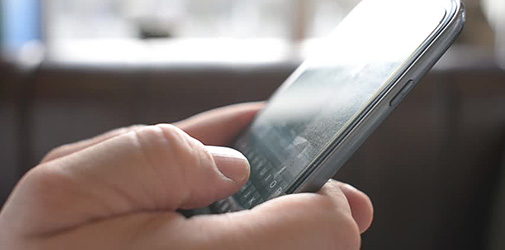 В таком ключе могут работать:«Горячая линия». Она позволяет населению получать информацию по вопросам борьбы с наркозависимостью и информирует нуждающихся в помощи людей о местах расположения реабилитационных центров для зависимых.Круглосуточная телефонная поддержка для наркоманов. На связи находятся специалисты, владеющие знаниями о химической зависимости и принципах борьбы с ней.«Телефон доверия». Особенность такой поддержки состоит в том, что разговор ведут психологи, помогающие найти выход из сложных ситуаций. Наркоманию нельзя рассматривать, как личную проблему человека. Ведь она влечет за собой риск заражения гепатитом, СПИДом и всевозможными венерическими болезнями, которые распространяются и на здоровых людей. Молодежь, приобщенная к наркомании, уже не может развиваться и обучаться, происходит полная дезадаптация в обществе, отторжение от семьи, втягивание в криминальные структуры. Такие молодые люди представляют собой опасность для общества.При разработке мер по лечению и профилактике наркомании нужна четкая законодательная база, которая позволит накладывать ответственность за распространение нарковеществ и проводить тестирование на их содержание в крови.ВИДЫ ПРОФИЛАКТИКИ НАРКОТИКОВВ соответствии с документами ВОЗ, профилактика может быть первичной, вторичной и третичной. Когда речь идет о первичных профилактических мерах, подразумевают вопрос предупреждения употребления запрещенных препаратов:воспитательное воздействие на молодое поколение;повышение санитарной культуры;общественные мероприятия по пресечению распространения в молодежной и подростковой среде;пресечение продажи наркотиков на законодательном уровне.Вторичная профилактика – это выявление на раннем этапе зависимости у молодежи.Задача третичной комплексной профилактики подразумевает социально-трудовую деятельность и вопрос профессиональной медицинской реабилитации тех, кто страдает от наркозависимости.Выстраивая профилактические мероприятия с подростками, следует учитывать, что есть определенная категория личностей, предрасположенных к наркотикам. У них:неустойчивая психика;частое возникновение истерик;терпимость к отклонениям в психическом, а также социальном направлении;склонность к депрессивному состоянию;отрицательная настроенность к социальным требованиям.